Unser nächster Bürgertreff findet statt: Freitag, den 26.10.2018,16:00 Uhr im ev. Gemeindezentrum  Am Eckbusch 29.Themen:  Aktivitäten und Terminplanung für das Jahr 2019 Wünsche und Anregungen der Teilnehmer Bericht über unsere Tagesfahrt am 10.10. nach  Soest und Umgebung Wir brauchen Helfer. Es wäre lieb, wenn Sie sich eine halbe Stunde vor Beginn der Veranstaltung zu Vorbereitungsarbeiten (Stühle, Getränke u.s.w.) einfinden könnten.Mit besten GrüßenBürgerverein Eckbusch e. V.Der Vorstand__________________________________________________________________________________________1.Vorsitzende Jeannette Jacobsen, Am Eckbusch 35/55, 42113 Wuppertal,T.:0202 314371 E-mail: info@buergerverein-eckbusch.de, www.buergerverein-eckbusch.de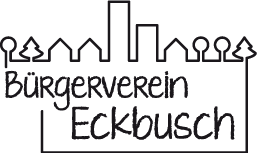 Bürgerverein Eckbusch e. V.Am Eckbusch 35 / 55c/o Jeannette Jacobsen42113 Wuppertal